РЕПУБЛИКА СРБИЈАЈАВНИ ИЗВРШИТЕЉ ДР ЖАРКО ДИМИТРИЈЕВИЋНиш, Мачванска 1Идент. број: 75-93-00754-16-0025Пословни број: ИИВК 754/16Дана 02.03.2023. годинеЈавни извршитељ др Жарко Димитријевић, поступајући у извршном поступку извршног повериоцa ЈАВНО КОМУНАЛНО ПРЕДУЗЕЋЕ ЗА ОБЈЕДИЊЕНУ НАПЛАТУ КОМУНАЛНИХ, СТАМБЕНИХ И ДРУГИХ УСЛУГА И НАКНАДА НИШ, Ниш, ул. НАДЕ ТОМИЋ бр. 07А, КЈС 81685, МБ 20116803, ПИБ 104244673, број рачуна 340-11019588-27 који се води код банке ERSTE BANK А.Д. НОВИ САД, број рачуна 105-20941-62 који се води код банке АГРОИНДУСТРИЈСКО КОМЕРЦИЈАЛНА БАНКА "АИК БАНКА" А.Д. БЕОГРАД, број рачуна 200-2435220105002-50 који се води код банке БАНКА ПОШТАНСКА ШТЕДИОНИЦА А.Д. БЕОГРАД, број рачуна 205-180911-70 који се води код банке НЛБ КОМЕРЦИЈАЛНА БАНКА А.Д. БЕОГРАД, противизвршног дужника, Горан Мичић, Ниш - Палилула, ул. СТЕВАНА СРЕМЦА бр. 15/17 улаз 1, ЈМБГ 0707967730021, број рачуна 200-0000530660265-08 који се води код банке БАНКА ПОШТАНСКА ШТЕДИОНИЦА А.Д. БЕОГРАД, број рачуна 200-0000073883350-16 који се води код банке БАНКА ПОШТАНСКА ШТЕДИОНИЦА А.Д. БЕОГРАД, ради намирења новчаног потраживања извршног повериоца насталог из комуналних и сродних делатности, 02.03.2023. године, на основу члана 96. ЗИО, доноси следећи:ЗАКЉУЧАК О ДРУГОЈ ПРОДАЈИ		IОдређује се друга продаја покретних ствари извршног дужника пописаних дана 03.11.2016. године констатовано записником И.ИВК-754/2016, чија је вредност процењена Записником од 17.01.2017. године и то:Тросед, процењен на износ од 30.000,00 динара,Двосед, процењен на износ од 20.000,00 динара,Фотеља, процењен на износ од 12.000,00 динара,Замрзивач, процењен на износ од 25.000,00 динара,ТВ комода, процењена на износ од 10.000,00 динара,Клуб сто, процењен на износ од 7.000,00 динара,Табуре, процењено на износ од 4.500,00 динара,Звучник, процењен на износ од 3.000,00 динара,Сто округли, процењен на износ од 12.000,00 динара,Комода са фиокама, процењена на износ од 8.000,00 динара.IIПродаја покретних ствари обавиће се путем усменог јавног надметања.           IIIНа другом надметању почетна цена износи 30% од процењене вредности, и то:Тросед, процењен на износ од 30.000,00 динара,почетна цена износи 9.000,00 динара,Двосед, процењен на износ од 20.000,00 динара, почетна цена износи 6.000,00 динара,Фотеља, процењен на износ од 12.000,00 динара, почетна цена износи 3.600,00 динара,Замрзивач, процењен на износ од 25.000,00 динара, почетна цена износи 7.500,00 динара,ТВ комода, процењена на износ од 10.000,00 динара, почетна цена износи 3.000,00 динара,Клуб сто, процењен на износ од 7.000,00 динара, почетна цена износи 2.100,00 динара,Табуре, процењено на износ од 4.500,00 динара, почетна цена износи 1.350,00 динара,Звучник, процењен на износ од 3.000,00 динара, почетна цена износи 900,00 динара,Сто округли, процењен на износ од 12.000,00 динара, почетна цена износи 3.600,00 динара,Комода са фиокама, процењена на износ од 8.000,00 динара, почетна цена износи 2.400,00 динара.IVТрошкови извршења падају на терет извршног дужника.                        VПродаја покретних ствари обавиће се усменим јавним надметањем, а друго усмено јавно надметање ће се одржати дана 31.03.2023. године, у 14 часова, у канцеларији Јавног извршитеља Жарка Димитријевића, Мачванска 1/2, Ниш.		VIСлике пописаних ствари се могу видети у канцеларији Јавног извршитеља, на адреси Мачванска 1/2, Ниш сваког радног дана у времену од 08-16 часова.		VIIПонуђач са највећом понудом дужан је да плати цену за покретну ствар у року од 5 радних дана од објављивања резултата јавног надметања, на наменски рачун Јавног извршитеља број 160-406052-46, са позивом на број И.ИВК 754/2016, а ако понуђач не плати у наведеном року, други понуђач ће бити проглашен купцем и платити ону цену коју је он понудио, а исто правило се примењује  и на остале понуђаче.		VIIIУ случају да ниједан од понуђача са одговарајућом понудом не уплати цену у остављеном року  извршитељ ће поступити у складу са чланом 97. Закона о извршењу и обезбеђењу.	            IX Kупац ће преузети ствар на адреси извршног дужника, уз договор са Јавним извршитељем.		XЗаинтересовани купци су обавезни да пре одржавања јавног надметања уплате на име јемства 10% од процењене вредности ствари, на наменски  рачун извршитеља број  160-406052-46 са сврхом уплате  „јемство за И.ИВК 754/2016”.		XIЗаинтеросовани купци су дужни да уплате износ јемства. Лица која претходно нису положила јемство не могу учествовати на јавном надметању.ПОУКА О ПРАВНОМ ЛЕКУ: Против овог закључка није дозвољен приговор.	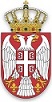 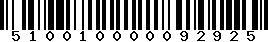 ЈАВНИ ИЗВРШИТЕЉ__________________др Жарко Димитријевић